СПРАВКАоб источнике и дате официального опубликования (обнародования) муниципального правового актаПостановление администрации Цивильского муниципального округа Чувашской Республики		от        01  июня  2023  года № 04О порядке выплаты денежного вознаграждения гражданам за добровольную сдачу незарегистрированных предметов вооружения, боеприпасов, взрывчатых веществ и взрывных устройств, незаконно хранящихся или найденных на территории Цивильского муниципального округа Чувашской РеспубликиГлава Цивильскогомуниципального округа             				                                      А.В. ИвановВ соответствии с Федеральными законами от 06.10.2023г. № 131-ФЗ «Об общих принципах организации местного самоуправления в Российской Федерации», от 13.12.1996г. №150-ФЗ «Об оружии», от 03.07.2016г. № 226-ФЗ «О войсках национальной гвардии Российской Федерации», в рамках реализации муниципальной программы Цивильского муниципальной программы  «Повышение безопасности жизнедеятельности населения и территорий Чувашской Республики», утвержденной постановлением администрации Цивильского муниципального округа от 29.03.2023 г. № 334, и в целях совершенствования работы по предупреждению незаконного оборота огнестрельного оружия, его основных частей, боеприпасов, взрывчатых веществ и взрывных устройств на территории Цивильского муниципального округа, администрация Цивильского муниципального округа ПОСТАНОВЛЯЕТ:
1. Утвердить:Порядок выплат денежного вознаграждения гражданам за добровольную сдачу незарегистрированных предметов вооружения, боеприпасов, взрывчатых веществ и взрывных устройств, незаконно хранящихся или найденных на территории Цивильского муниципального округа Чувашской Республики, согласно приложению № 1 к настоящему постановлению.Размеры денежного вознаграждения гражданам за добровольную сдачу незаконно хранящегося или найденного на территории Цивильского муниципального округа Чувашской Республики огнестрельного оружия, его основных частей, боеприпасов, взрывчатых веществ и взрывных устройства, согласно приложению № 2 к настоящему постановлению.2. Рекомендовать межмуниципальному отделу Министерства внутренних дел Российской Федерации «Цивильский» и отделению лицензионно-разрешительной работы (по Козловскому, Красноармейскому, Мариинско-Посадскому, Моргаушскому, Цивильскому и Чебоксарскому муниципальным округам) Управления Росгвардии России по Чувашской Республике осуществлять в порядке, установленном законодательством:2.1. Прием у граждан незарегистрированных предметов вооружения, боеприпасов, взрывчатых веществ и взрывных устройств, незаконно хранящихся или найденных на территории Цивильского муниципального округа Чувашской Республики;2.2. Выдачу документов, подтверждающих факт добровольной сдачи незарегистрированных предметов вооружения, боеприпасов, взрывчатых веществ и взрывных устройств, незаконно хранящихся или найденных на территории Цивильского муниципального округа Чувашской Республики.3. МКУ "Центр финансового и хозяйственного обеспечения" Цивильского муниципального округа Чувашской Республики обеспечить выплату денежного вознаграждения гражданам в связи с добровольной сдачей незарегистрированных предметов вооружения, боеприпасов, взрывчатых веществ и взрывных устройств, незаконно хранящихся или найденных на территории Цивильского муниципального округа Чувашской Республики.4. Признать утратившими силу:4.1. Постановление администрации Цивильского района от 27.01.2017 № 42 «О денежном вознаграждении граждан за добровольную сдачу незаконного хранящегося или найденного на территории Цивильского района Чувашской Республики огнестрельного оружия, боеприпасов, взрывчатых веществ и взрывных устройств»;4.2. Постановление администрации Цивильского района от 30.08.2018 № 490 «О внесении изменения в постановление администрации Цивильского района от 27.01.2017 № 42 «О денежном вознаграждении граждан за добровольную сдачу незаконного хранящегося или найденного на территории Цивильского района Чувашской Республики огнестрельного оружия, боеприпасов, взрывчатых веществ и взрывных устройств»;4.3. Постановление администрации Цивильского района от 11.09.2019 № 472 «О внесении изменения в постановление администрации Цивильского района от 27.01.2017 № 42 «О денежном вознаграждении граждан за добровольную сдачу незаконного хранящегося или найденного на территории Цивильского района Чувашской Республики огнестрельного оружия, боеприпасов, взрывчатых веществ и взрывных устройств»;4.4. Постановление администрации Цивильского района от 28.09.2020 № 492 «О внесении изменения в постановление администрации Цивильского района от 27.01.2017 № 42 «О денежном вознаграждении граждан за добровольную сдачу незаконного хранящегося или найденного на территории Цивильского района Чувашской Республики огнестрельного оружия, боеприпасов, взрывчатых веществ и взрывных устройств».4.5. Постановление администрации Цивильского района от 15.06.2022 № 329 «О внесении изменения в постановление администрации Цивильского района от 27.01.2017 № 42 «О денежном вознаграждении граждан за добровольную сдачу незаконного хранящегося или найденного на территории Цивильского района Чувашской Республики огнестрельного оружия, боеприпасов, взрывчатых веществ и взрывных устройств».5.  Контроль за исполнением настоящего постановления возложить на сектор ГО ЧС, мобилизации и специальных программ администрации Цивильского муниципального округа.	6. Настоящее постановление вступает в силу после его официального опубликования (обнародования).Глава Цивильскогомуниципального округа							                     А.В. ИвановПриложение № 1к постановлению администрации Цивильского муниципального округа от 03.07.2023 г.  № 899Порядок
выплат денежного вознаграждения гражданам за добровольную сдачу незарегистрированных предметов вооружения, боеприпасов, взрывчатых веществ и взрывных устройств, незаконно хранящихся или найденных на территории Цивильского муниципального округа Чувашской Республики1. Общие положения1.1. Настоящий Порядок устанавливает процедуру выплаты денежного вознаграждения гражданам за добровольную сдачу межмуниципальному отделу Министерства внутренних дел Российской Федерации «Цивильский» (далее - МО МВД России «Цивильский») и  отделению лицензионно-разрешительной работы (по Козловскому, Красноармейскому, Мариинско-Посадскому, Моргаушскому, Цивильскому и Чебоксарскому муниципальным округам) Управления Росгвардии России по Чувашской Республике (далее - отделение ЛРР Управления Росгвардии по Чувашской Республике - Чувашии) незарегистрированных предметов вооружения, боеприпасов, взрывчатых веществ и взрывных устройств, незаконно хранящихся или найденных на территории Цивильского муниципального округа Чувашской Республики (далее - Цивильский муниципальный округ).2. Порядок финансирования2.1. Финансирование расходов, связанных с предоставлением денежного вознаграждения за добровольную сдачу МО МВД РФ «Цивильский»  и отделению ЛРР Управления Росгвардии по Чувашской Республике - Чувашии незарегистрированных предметов вооружения, боеприпасов, взрывчатых веществ и взрывных устройств, незаконно хранящихся или найденных на территории Цивильского муниципального округа, осуществляется за счет средств бюджета Цивильского муниципального округа, в пределах лимитов, доведенных главному распорядителю средств бюджета.  2.2. В соответствии с решением Собрания депутатов Цивильского муниципального округа о бюджете Цивильского муниципального округа на финансовый год и на плановый период главным распорядителем средств, направляемых на расходы, связанные с предоставлением денежного вознаграждения за добровольную сдачу МО МВД РФ «Цивильский» и отделению ЛРР Управления Росгвардии по Чувашской Республике - Чувашии незарегистрированных предметов вооружения, боеприпасов, взрывчатых веществ и взрывных устройств, незаконно хранящихся или найденных на территории Цивильского муниципального округа, является администрация Цивильского муниципального округа Чувашской Республики (далее - администрация).2.3. Право на выплату денежного вознаграждения имеют граждане в возрасте старше 18 лет, которые добровольно сдали в МО МВД РФ «Цивильский» и в отделение ЛРР Управления Росгвардии по Чувашской Республике - Чувашии незарегистрированные предметы вооружения, боеприпасов, взрывчатых веществ и взрывных устройств, незаконно хранящиеся или найденные на территории Цивильского муниципального округа (далее - гражданин).2.4. Для выплаты денежного вознаграждения гражданин обращается с заявлением и предоставляет в администрацию следующие документы:1) письменное заявление гражданина о выплате денежного вознаграждения за добровольную сдачу незарегистрированных предметов вооружения, боеприпасов, взрывчатых веществ и взрывных устройств, незаконно хранящихся или найденных на территории Цивильского муниципального округа (оригинал);2) копию паспорта или иного документа, удостоверяющего личность гражданина;3) копию страхового свидетельства обязательного пенсионного страхования либо документ, подтверждающий регистрацию в системе индивидуального (персонифицированного) учета;4) копию свидетельства о постановке на учет физического лица в налоговом органе по месту жительства - идентификационного номера налогоплательщика ИНН;5) договор банковского счета или иной документ, содержащий реквизиты банковского счета;6) документы, подтверждающие факт добровольной сдачи гражданином незарегистрированных предметов вооружения, боеприпасов, взрывчатых веществ и взрывных устройств, незаконно хранящихся или найденных на территории Цивильского муниципального округа.2.5. В целях выплаты денежного вознаграждения от имени гражданина вправе обратиться его представитель, который дополнительно представляет:1) паспорт или иной документ, удостоверяющий личность;2) документ, подтверждающие его полномочия (нотариально засвидетельствованную копию).2.6. При представлении копий документов заявителям необходимо при себе иметь оригиналы вышеперечисленных документов, если копии нотариально не заверены.Если представленные копии документов нотариально не заверены, заведующий сектором ГО ЧС, мобилизации и специальных программ администрации Цивильского муниципального округа, сличив копии документов с их подлинными экземплярами, выполняет на них надпись об их соответствии подлинным экземплярам, заверяет своей подписью.2.7. Решение о выплате денежного вознаграждения (об отказе в выплате денежного вознаграждения) принимается администрацией в форме распоряжения в течение 10 (десяти) рабочих дней со дня получения заключения комиссии по организации приема у населения незарегистрированных предметов вооружения, боеприпасов, взрывчатых веществ и взрывных устройств, незаконно хранящихся или найденных на территории Цивильского муниципального округа Чувашской Республики, и определения размера выплаты денежного вознаграждения.2.8. Основаниями для принятия решения об отказе в выплате денежного вознаграждения являются:1) непредставление документов, указанных в пунктах 2.4., 2.5. настоящего Порядка;2) выявление в представленных документах недостоверной информации, противоречащих или не соответствующих друг другу сведений.2.9. Выплата денежного вознаграждения осуществляется путем перечисления денежных средств на лицевой счет кредитной организации, указанный в заявлении гражданина, в течение 10 (десяти) рабочих дней со дня издания распоряжения о его выплате.3. ОтветственностьОтветственность за целевое использование средств, связанных с предоставлением денежного вознаграждения за добровольную сдачу МО МВД РФ «Цивильский» и отделению ЛРР Управления Росгвардии по Чувашской Республике - Чувашии незарегистрированных предметов вооружения, боеприпасов, взрывчатых веществ и взрывных устройств, незаконно хранящихся или найденных на территории Цивильского муниципального округа, и представления достоверной отчетности несет администрация.Приложение № 2к постановлению администрации Цивильского муниципального округа от 03.07.2023 г.  № 899Размеры
денежного вознаграждения гражданам за добровольную сдачу незаконно хранящегося или найденного на территории Цивильского муниципального округа Чувашской Республики огнестрельного оружия, его основных частей, боеприпасов, взрывчатых веществ и взрывных устройствНаименование источника официального опубликования муниципального нормативного правового акта  (сведения о размещении  муниципального нормативного правового акта для его обнародования)периодическое печатное издание  «Официальный вестник Цивильского муниципального округа»Дата издания (обнародования)09.06.2023Номер выпуска28Номер статьи (номер страницы при отсутствии номера статьи с которой начинается текст муниципального правового акта)ЧĂВАШ РЕСПУБЛИКИ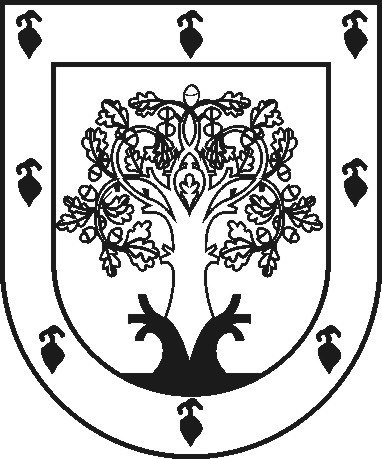 ЧУВАШСКАЯ РЕСПУБЛИКАÇĚРПӲМУНИЦИПАЛЛĂ ОКРУГĔНАДМИНИСТРАЦИЙĚЙЫШĂНУ2023ç. утӑ уйӑхĕн 03-мӗшӗ  № 899Çěрпÿ хулиАДМИНИСТРАЦИЯ ЦИВИЛЬСКОГО МУНИЦИПАЛЬНОГО ОКРУГАПОСТАНОВЛЕНИЕ 03 июля 2023г.  № 899город ЦивильскО порядке выплаты денежного вознаграждения гражданам за добровольную сдачу незарегистрированных предметов вооружения, боеприпасов, взрывчатых веществ и взрывных устройств, незаконно хранящихся или найденных на территории Цивильского муниципального округа Чувашской РеспубликиN п/пНаименованиеКоличествоСумма, руб.1.Охотничье огнестрельное гладкоствольное оружие1 единица80002.Обрез огнестрельного гладкоствольного оружия1 единица80003.Охотничье огнестрельное оружие с нарезным стволом калибра более 5,6 мм1 единица80004.Пистолет (револьвер) калибра более 5,6 мм1 единица70005.Газовое оружие, огнестрельное оружие ограниченного поражения1 единица40006.Малокалиберное оружие1 единица70007.Самодельное стреляющее устройство1 единица50008.Граната, мина, снаряд1 штука30009.Патрон ружейный1 штука3010.Патрон для нарезного оружия1 штука5011.Патрон малокалиберный1 штука4012.Взрывчатые вещества (тротил, аммонит и др.)100 граммов200013.Порох100 граммов15014.Средства взрывания (детонаторы, огнепроводный шнур и т.д.)1 шт./1 метр3000